 DSS1595.05.15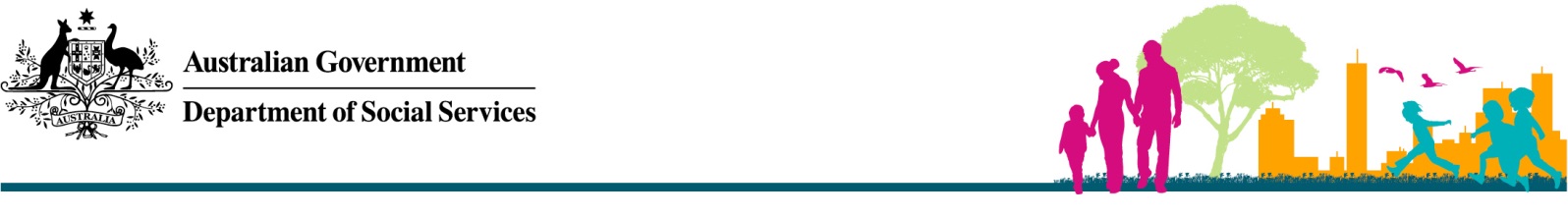 Note: This fact sheet contains information when the non-approved purposes for the 
Inclusion Support Subsidy (ISS) component of the Inclusion and Professional Support Program (IPSP) cannot be approved. It should be read in conjunction with the IPSP Guidelines for 2013–2016, which provides information on eligibility, purposes for which the subsidy can be used and other requirements and conditions for funding.IntroductionThis fact sheet provides guidance on care arrangements and activities that cannot be funded using ISS. The National Inclusion Support Subsidy Provider (NISSP) and Inclusion Support Agencies (ISAs) are required to deliver inclusion support in accordance with the IPSP Guidelines for 2013-2016 and funding agreements with the Department of Social Services. Care arrangements and activities that are outside of the IPSP Guidelines cannot be funded by ISS. Non-approved purposesISS cannot be approved to be used for the following purposes:Specific assistance to a child to access non-mainstream child care. Examples include:supporting access to and participation in externally based early intervention, counselling, and therapy. For individualised support to a specific child with ongoing high support needs. Examples include:one-to-one support to a child for the majority of time they are in the care environment or the majority of time ISS is requested. one-to-one support for early intervention or therapy.Specific assistance the parent or carer would reasonably be expected to supply. Examples include:therapeutic equipment such as hearing aids, wheelchairs, medication Support services (not related to child care) for the family or the child care and early learning service. Example:transport for the child. For example, transporting the child to and from the child care and early learning service. The exception to this non-approved purpose is when the transport is operated by the service.Medical/nursing assistance (see 3. Medical/Nursing Assistance). Fitting of specialist equipment and/or associated training for educators on the fitting of equipment.Settlement services for migrants and humanitarian entrants. Example:where child care is in relation to parent attendance at an Adult Migrant English Program (AMEP).Building modifications to the care environment.Assistance for which funding is the responsibility of a state or territory government, other Australian Government programmes or other bodies. Examples include:respite care to assist the parent or carer to take breaks from the care of a child with disability including for holidays, for personal or family needs, or due to ill health.  to support the inclusion of a child/ren in a kindergarten/preschool programme.school education including home schooling.Assistance to meet licensing requirements of educator to child ratios. For the purposes of ISS, the educator to child ratio as outlined in the National Regulations must be met within the particular care environment. ISS will not be paid for a carer to be in a home based care environment (In Home Care) while the parent is not engaged in work, study or caring responsibilities for an adult.ISS will not be paid to engage an additional carer in a home based care environment (In Home Care and Family Day Care). Note an additional educator can only be approved for excursions. The list above is not intended to be exhaustive. Where an application is determined to be for a 
non-approved purpose, the NISSP or the Department of Social Services will provide a justification for the non-approval decision.Medical/nursing assistanceISS funding cannot be used to engage additional educators to provide medical/nursing assistance. Medical/nursing assistance is defined as anything that is not covered by general first aid procedures and that requires specific training.  It is the responsibility of services to ensure that an appropriately qualified person carries out these procedures and as such, services must demonstrate in their ISS application that this type of assistance will be undertaken by educators not funded by ISS. Below are examples of medical/nursing assistance and procedures for which ISS funding cannot be used:catheterisationadministration of insulin and monitoring of glucose levelstracheostomy suction and replacementadministration of medication or feeding through a gastrostomy button and checking for blockages/displacementtube feedingadministering rectal suppositories such as Valiumoxygen administration and monitoringoral suctioningstomal therapy.This list is not intended to be exhaustive. Further clarification about excluded procedures will be explained by the NISSP or the Department as required. Compliance The Department of Social Services conducts compliance activities across child care and early learning services receiving ISS funding. Compliance activities aim to assist services to use and correctly claim ISS and ensure they are operating in accordance with their ISS Approval, ISS Conditions of Funding and the IPSP Guidelines for 2013-2016. IPSP Fact Sheet 4:
Non-approved purposes for Inclusion Support Subsidy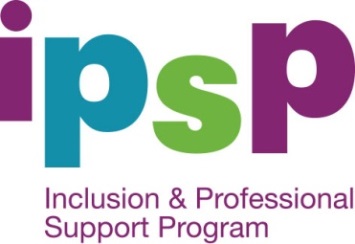 